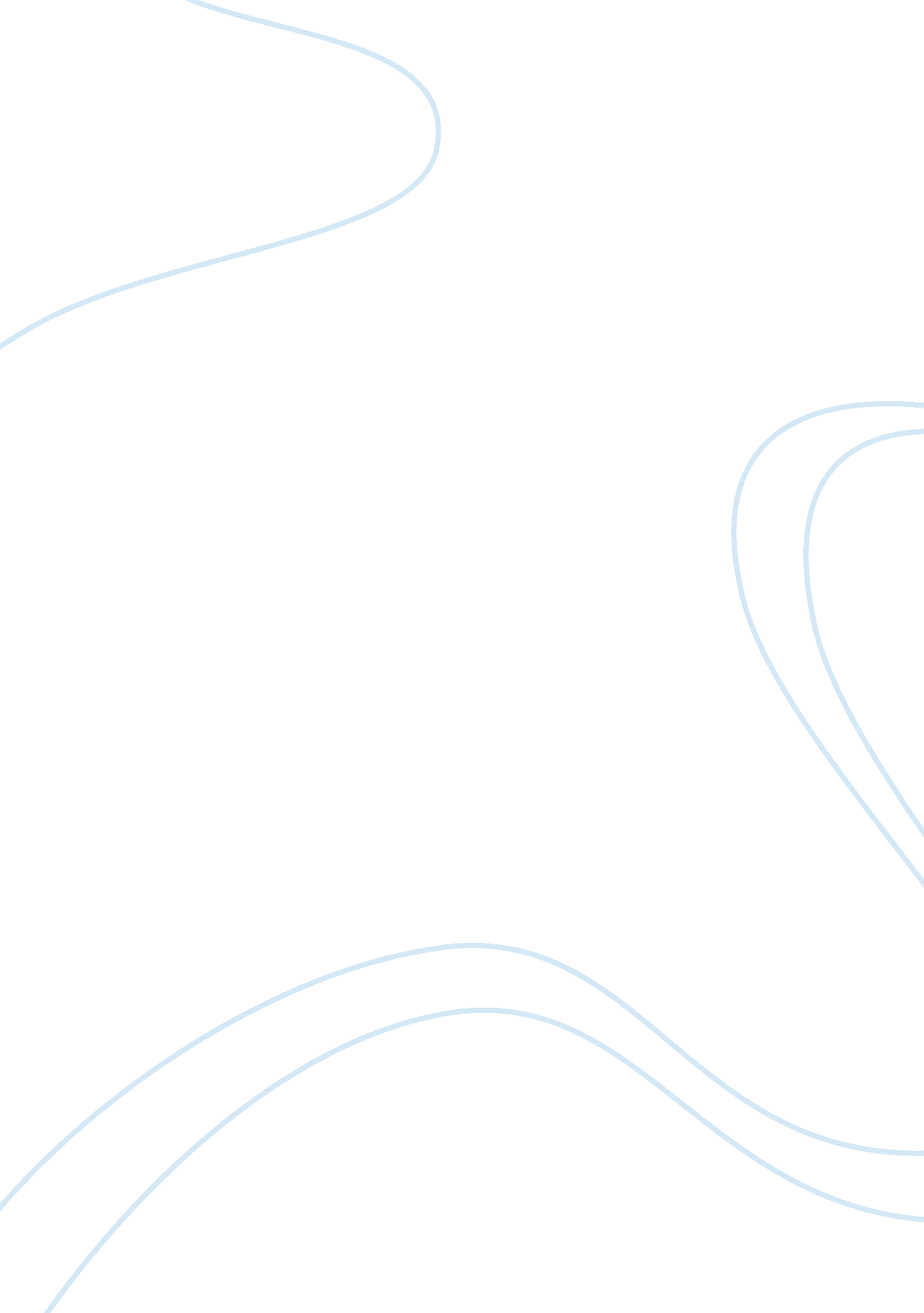 How to move from one home to anotherBusiness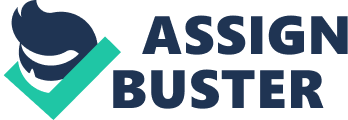 There are many people who keep moving from one home to another because of different reasons. Some people move to their own homes, some to a better neighborhood and some less expensive homes. For whatever reason, moving from one home to another does not need to be a daunting task. Moving ho a new house is a significant decision which must be followed with appropriate planning. While it can be a challenge to move from one home to another, this process can be straightforward if one identifies a suitable location, locate a company that specializes in moving people, determine the cost of relocation, ensure that the new home is in satisfactory condition and move to the new location. How to move from one home to another a) First, one must determine the location of the new home. This is the first step that must be done before one decides to move. The new home should match the interest of the home owner. The new home must be fit for residence and fitted with facilities required by the home owner. One has to decide if the new place has the appropriate neighborhood. Other factor such as distance to the new home must be considered as well in order to rest on a better home. b) The next step after choosing a home to move to entails identifying a potential company that can assess how belongings can be moved to the new home. This company should be professionals in moving people so that they can determine what will be required during the movements. A bureau is a better place to locate such professionals. c) After making an assessment on how to move to the new home, one should then find how much it will cost to move the new home. To find the actual cost, it is necessary for one to get different quotes from different companies before settling on a company of choice. It is also crucial to factor the cost of insurance to cover for any eventuality. d) Before moving to a new house, it is important that one inspects the new home to determine if its structures are in favorable condition. Should there be problems in areas like drainage; one can have a plumber fix it before the relocating to such home. If all structures are in satisfactory condition, one should proceed to the new step and plan for the actual move. This step will then be followed by the actual relocation. e) The last step in moving into a new home involves signing a contract with the preferred moving firm, which will remove and transport your luggage. The firm should also help in connecting and installing items in the new home such as sinks or even doing some landscaping if necessary. During the actual transportation, care should be done not to break or misplace items. One can consider labeling the items for easier identification. Conclusion Moving to a new home can be a daunting task to many people. However, following some basic procedures can be useful in making sure this process is done successfully. To do so, one must find a new location to move to, identify a company that can determine the technicalities of moving to the new home, determine the actual cost of moving one’s belongings, inspect the condition of the new home, sign a contract with a preferred mover and move on the material day. So why don’t you follow these steps when moving to a new house? 